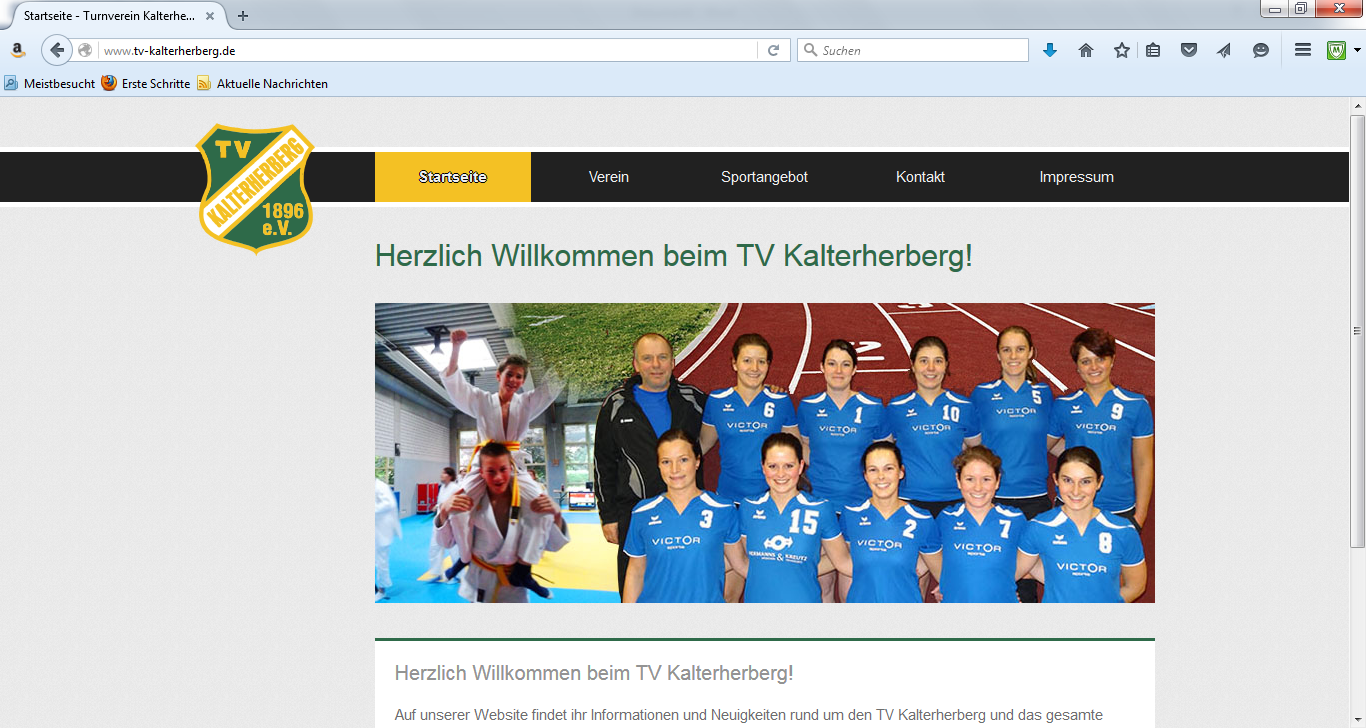 Ich beantrage meine Aufnahme als Ο  aktives		Ο  passives         Mitglied in die Abteilung __________________ des TV Kalterherbergs 1896 e.V. ab dem _________Name: ____________________________________________________________ Vorname: __________________________________________________________ geboren am: ________________________ in: ________________________________________________________________ Anschrift: __________________________________________________________       __________________________________________________________ Tel.-Nr. ____________________________________________________________ Email-Adresse: ______________________________________________________Ich war bis jetzt in folgendem Verein: _____________________________________________________________________ Ich bin noch Mitglied/kein Mitglied mehr und besitze einen / keinen Spielerpass. *Die Vereinssatzung und insbesondere der Passus zur Datensicherheit sind mir bekannt; ich erkenne die Satzung und zugehörige Ordnungen in vollem Umfang an und verpflichte mich zur pünktlichen Zahlung der Beiträge. Einzugsermächtigung: Hiermit ermächtige ich den Verein, den zu entrichtenden Beitrag in Höhe von ________________ € halbjährlich zu Lasten meines Konto IBAN: _______________________________________ BIC: _______________________________________ bei: _____________________________________________________ einzuziehen. (genaue Bezeichnung des kontoführenden Kreditinstitutes) Ort: ___________________________, den ______________________ __________________________________________________________ Unterschrift (bei Jugendlichen gesetzl. Vertreter) * Nicht zutreffendes bitte streichen§ 19
Datenschutz und Persönlichkeitsrechte
im VereinZur Erfüllung der Zwecke und Aufgaben des Vereins werden unter Beachtung der gesetzlichen Vorgaben des Bundesdatenschutzgesetzes (BDSG) personenbezogene Daten über persönliche und sachliche Verhältnisse der Mitglieder im Verein genutzt, gespeichert, übermittelt und verändert. Es handelt sich insbesondere um folgende Mitgliederdaten: Name und Anschrift, Bankverbindung (falls Lastschrifteinzug in der Satzung vorgesehen ist), Telefonnummer (Festnetz oder Mobil) sowie E-Mail-Adresse, Geburtsdatum, Lizenz(en) sowie Funktion(en) im Verein.Diese Daten werden bei Bedarf insbesondere wie folgt übermittelt:An die Sportverbände, denen der Verein angeschlossen ist.Der Verein hat Versicherungen abgeschlossen oder schließt solche ab, aus denen er und/oder seine Mitglieder Leistungen beziehen können. Soweit dies zur Begründung, Durchführung oder Beendigung dieser Verträge erforderlich ist, übermittelt der Verein personenbezogene Daten seiner Mitglieder (Name, Adresse, Geburtsdatum oder Alter, Funktion(en) im Verein etc.) an das zuständige Versicherungsunternehmen.Der Verein stellt hierbei vertraglich sicher, dass der Empfänger die Daten ausschließlich dem Übermittlungszweck gemäß verwendet.Im Zusammenhang mit seinem Sportbetrieb sowie anderen satzungsgemäßen Veranstaltungen veröffentlicht der Verein personenbezogene Daten und Fotos seiner Mitglieder auf seiner Homepage und übermittelt Daten und Fotos zur Veröffentlichung an die lokalen Zeitungen und auch soziale Medien (Facebook). Dies betrifft u.a. Turnierergebnisse, Wahlergebnisse sowie bei sportlichen oder sonstigen Veranstaltungen anwesende Vorstandsmitglieder und sonstige Funktionäre.Die Veröffentlichung/Übermittlung von Daten beschränkt sich dabei auf Name, Vereins- und Abteilungszugehörigkeit, Funktion im Verein und - soweit aus sportlichen Gründen (z.B. Einteilung in Wettkampfklassen) erforderlich - Alter oder Geburtsjahrgang.Auf seiner Homepage und in sozialen Medien (Facebook) berichtet der Verein auch über ggf. andere Ereignisse mit anderen Daten. Es werden bei dieser Gelegenheit Fotos von Mitgliedern und folgende personenbezogene Mitgliederdaten veröffentlicht: Name, Vereins- sowie Abteilungszugehörigkeit und deren Dauer, Funktion im Verein und - soweit erforderlich - Alter, Geburtsjahrgang oder Geburtstag.Ein Mitglied kann jederzeit gegenüber dem Vorstand die mit der Anerkennung der Satzung angenommene Einwilligung in die Veröffentlichung von Einzelfotos seiner Person widerrufen. Ab Zugang des Widerspruchs unterbleibt die Veröffentlichung/Übermittlung und der Verein entfernt vorhandene Fotos von seiner Homepage oder aus sozialen Medien (Facebook).Berichte über Ehrungen mit Fotos darf der Verein - unter Meldung von Name, Funktion im Verein, Vereins- sowie Abteilungszugehörigkeit und deren Dauer - auch an andere Printmedien übermitteln.  Im Hinblick auf Ehrungen und Geburtstage kann das betroffene Mitglied jederzeit gegenüber dem Vorstand der Veröffentlichung/ Übermittlung von Einzelfotos sowie seiner personenbezogenen Daten allgemein oder für einzelne Ereignisse widersprechen.Der Verein informiert das Mitglied rechtzeitig über eine beabsichtigte Veröffentlichung/Datenübermittlung in diesem Bereich und teilt hierbei auch mit, bis zu welchem Zeitpunkt ein Widerspruch erfolgen kann. Wird der Widerspruch fristgemäß ausgeübt, unterbleibt die Veröffentlichung/Übermittlung. Anderenfalls entfernt der Verein Daten und Einzelfotos des widersprechenden Mitglieds von seiner Homepage und verzichtet auf künftige Veröffentlichungen/Übermittlungen.Mitgliederlisten werden in digitaler oder gedruckter Form an Vorstandsmitglieder, sonstige Mitarbeiter und Mitglieder weitergegeben, wie deren Funktion oder besondere Aufgabenstellung im Verein die Kenntnisnahme dieser Daten erfordert. Benötigt ein Mitglied glaubhaft die Mitgliederliste zur Wahrnehmung seiner satzungsgemäßen Rechte (z.B. Minderheitenrechte), erhält es eine gedruckte Kopie der notwendigen Daten (oder eine digital Kopie) gegen die schriftliche Versicherung ausgehändigt, dass diese Daten nicht zu anderen Zwecken verwendet werden finden und die Daten zurückgegeben, vernichtet oder gelöscht werden, sobald der Zweck erfüllt ist.Jedes Vereinsmitglied hat das Recht auf:a)	Auskunft über die zu seiner Person gespeicherten Daten;b)	Berichtigung über die zu seiner Person gespeicherten Daten, wenn sie unrichtig sind;c)	Sperrung der  zu seiner Person gespeicherten Daten, wenn sich bei behaupteten Fehlern weder deren Richtigkeit noch deren Unrichtigkeit feststellen lässt;d)	Löschung der zu seiner Person gespeicherten Daten, wenn die Speicherung unzulässig war.Den Organen des Vereins, allen Mitarbeitern oder sonst für den Verein Tätigen ist es untersagt, personenbezogene Daten unbefugt zu anderen als dem jeweiligen vorbezeichneten Aufgabenerfüllung gehörenden Zweck zu verarbeiten, bekannt zu geben, Dritten zugänglich zu machen oder sonst zu nutzen. Dies ist ausdrücklich nur gestattet, sofern der Verein aus gesetzlichen Gründen hierzu verpflichtet ist oder eine Einwilligung des Mitgliedes vorliegt. Ein Verkauf von Daten ist nicht erlaubt. Diese Pflicht besteht auch über das Ausscheiden der oben genannten Personen aus dem Verein hinaus.Die vollständige Satzung kann auf unserer Homepage www.tv-kalterherberg.de eingesehen werden oder bei einem Vorstandsmitglied angefordert werden. Widersprüche oder Auskunftsgesuche sind an die Geschäftsstelle zu richten.